                                                       SNORKELLING CHECKLIST & SAFETY LOG                                                  (3)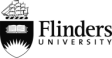 Snorkelling Location __________________________________ Project _________________________________________ Date/s _____________________Dive Coordinator ___________________ Surface Lookout ___________________ Coxswains ___________________ Vessel ________________ POB____(1) IN CASE OF EMERGENCY; in Australia call Emergency Services (Police, Fire & Ambulance) 000, Divers Emergency Service 1800 088 200, Flinders University Security 82012 2880, Maritime Safety Dive Officer (MSDO) 0414 190 051. (2) This log sheet must be submitted to the MSDO at the completion of the snorkelling trip. (3) All accidents, incidents, near misses or equipment failure must be logged and reported to the MSDO immediately. POB = Persons On Board.PRE-SNORKEL CHECKS:  On-Site Risk Assessment complete.  Snorkel Safety Briefing given.  First Aid Kit onsite.  Oxygen kit with full cylinder.   Shark Sighting Logs checked.  Snorkelling site clearly marked  Dive Flag clearly visible.  Surface Lookout with Whistle.  Snorkel Leader with Dive Float & Whistle.  Snorkellers have suitable PPE & exposure protection i.e. wetsuit, gloves & booties  Mask, snorkel & fins inspected and in good condition.  Additional buoyancy i.e. PFD vests or lifejackets provided to poor swimmers.  Personal Shark Shield functioning and turned on prior to entering the water.  If snorkelling from vessel; Shark Shield positioned next to dive ladder. All snorkellers fit, healthy & able to perform the snorkel dive. Dive       No.Snorkel Leader  (In-water)Snorkelling Team in Buddy pairs(Note, maximum of 8 Restricted Snorkelers per Snorkel Leader).Snorkelling Team in Buddy pairs(Note, maximum of 8 Restricted Snorkelers per Snorkel Leader).Snorkelling Team in Buddy pairs(Note, maximum of 8 Restricted Snorkelers per Snorkel Leader).Snorkelling Team in Buddy pairs(Note, maximum of 8 Restricted Snorkelers per Snorkel Leader).Time In           (24H:00)TimeOut           (24H:00)Head Count           INHead Count           OUTDive CoordinatorSignedCOMMENTS:COMMENTS:COMMENTS:COMMENTS:COMMENTS:COMMENTS:COMMENTS:COMMENTS:COMMENTS:COMMENTS:COMMENTS: